KONGUNADU ARTS AND SCIENCE COLLEGE (AUTONOMOUS)COIMBATOREDEPARTMENT OF COMMERCE Alumni Interaction sessionOn“Interview Techniques”Sept 25th - 2023 (Monday)REPORTThe Department of Commerce organized an alumni interaction session on 02.09.2023 and the alumni for the session was Mr. MOULY SRINIVASH, Financial Analyst, State Street HCL Services, CoimbatoreThe session started with a prayer song. Kamaleshwar of III BCOM delivered the welcome address. Dr.S.Uma, Associate Professor and Head of the Department felicitated the gathering. The alumni for the session Mr. MOULY SRINIVASH, Financial Analyst, State Street HCL Services, Coimbatore provided ample of information about the various interview techniques followed by MNC Companies and the skills to be developed by the students to crack their respective interviews. Rahul of III BCOM delivered the vote of thanks. Around 110 final year students were benefitted through the session.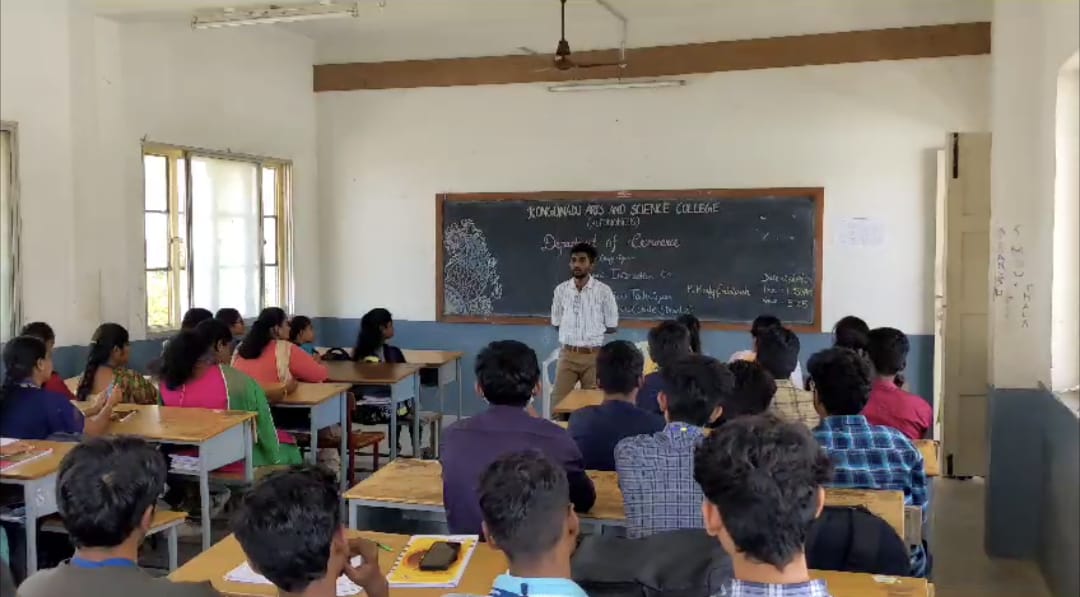 